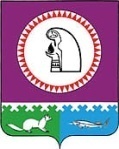 Об  утверждении Положения о постоянных комиссиях Совета депутатовгородского поселения Октябрьское В целях организации деятельности постоянных комиссий Совета депутатов городского поселения Октябрьское, на основании решения Совета депутатов от 28.10.2008 года № 4 «Об образовании постоянных комиссий Совета депутатов городского поселения Октябрьское», решения Совета депутатов от 29.04.2010 года № 79 «Об утверждении регламента работы Совета депутатов городского поселения Октябрьское»,  в соответствии с Уставом городского поселения Октябрьское,  Совет депутатов городского поселения Октябрьское РЕШИЛ:1. Утвердить Положение о постоянных комиссиях Совета депутатов городского поселения Октябрьское, согласно приложения.  2. Считать утратившим силу: -  Решение Совета депутатов от 28.03.2006 года № 18 «Об утверждении Положения о постоянных комиссиях Совета депутатов городского поселения Октябрьское»; -  Решение Совета депутатов городского поселения Октябрьское от 19.06.2007 года № 82 «О внесении дополнений в решение Совета депутатов городского поселения Октябрьское  от 23.03.2006 года и отмене  решения Совета депутатов от 28.03.2006 года № 17»; - Решение Совета депутатов  городского поселения Октябрьское от 19.06.2007 года № 83 «Об утверждении Положения о постоянных комиссиях Совета депутатов городского поселения Октябрьское». 3. Решение   вступает   в   силу   с момента его подписания.          4.  Опубликовать настоящее решение в газете «Октябрьские вести» и разместить на сайте www.adminoktpos.ru  в системе Интернет.         5. Контроль за выполнением решения возложить на председателей комиссий Совета депутатов городского поселения Октябрьское (Бехметов В.Г., Филатова Т.И., Дорошенко Ф.Ф.). Глава городского 						Председатель Совета депутатов поселения Октябрьское 					городского поселения Октябрьское_____________ П.К. Кашапов 				_____________ Л.Н. Черкасова «____»____________ 2012 года				«______»____________ 2012 года Приложение 1к решению Совета депутатов городского поселения Октябрьское от «21» августа 2012 года  N 228Положениео постоянных комиссиях Совета депутатов  городского поселения Октябрьское 1. Общие положения1. В соответствии с Уставом  муниципального образования городское поселение Октябрьское (далее — Устав городского поселения Октябрьское) из числа депутатов на срок своих полномочий избираются постоянные комиссии для:1) предварительного рассмотрения проектов решений, подготовки  вопросов, вносимых на заседание Совета депутатов;2) контроля за исполнением на территории городского поселения Октябрьское  решений, принятых Советом депутатов, исполнением бюджета и распоряжением имуществом, относящимся к муниципальной собственности поселения;3) контроля за исполнением органами местного самоуправления и должностными лицами местного самоуправления  полномочий по решению вопросов местного значения;4) подготовки либо рассмотрения внесенных предложений;5) содействия исполнению законодательства Российской Федерации, законодательства Ханты-Мансийского автономного округа, решений Совета  депутатов.2. Порядок формирования постоянных комиссийПорядок формирования постоянных комиссий, а также реорганизации и их упразднения, полномочия комиссий, их председателей, права и обязанности членов постоянных комиссий, порядок проведения заседаний, принятия проектов решений постоянных комиссий, контроль за их исполнением, обеспечение деятельности постоянных комиссий определяются настоящим Положением, которое  утверждается на заседании Совета депутатов.3. Постоянные комиссии1. Совет депутатов образует следующие постоянные комиссии:1 ревизионную комиссию; 2) комиссия по социальным вопросам;3) комиссия по экономике и природопользованию. 4. Компетенция ревизионной комиссии 1. Компетенция ревизионной комиссии:1) участвует в подготовке и рассмотрении Советом депутатов проектов  решений в области бюджета, налогов, сборов, приватизации, поддержки предпринимательства;2)  принимает участие в публичных слушаниях по обсуждению проекта бюджета поселения  и отчета об его исполнении;3)  готовит заключение на годовой отчет об исполнении бюджета поселения по итогам внешней проверки;4) разрабатывает предложения по использованию внутренних резервов и    дополнительных источников пополнения бюджета;5) осуществляет контроль за реализацией законодательства по вопросам, отнесенным к ее ведению;6)  контролирует распределение и использование бюджетных средств поселения;7) рассматривает предложения об учреждении муниципальных унитарных предприятий, учреждений, если это повлечет расходование бюджетных средств;8) определяет целесообразность включения объектов муниципальной собственности в прогнозный план (программу) приватизации на очередной финансовый год, в том числе с учетом дачи заключений депутатами по отдельным объектам, входящим в их избирательный округ;9) рассматривает проекты планов (программ) социально-экономического развития поселения в части обоснования объемов финансовых затрат для их реализации;10) рассматривает и вносит предложения в органы государственной власти о приеме в муниципальную собственность предприятий, учреждений и отдельных объектов или передачи их из муниципальной в государственную собственность.2. Члены ревизионной комиссии по согласованию участвуют в проверках, проводимых отделом финансово-экономической политики и бухгалтерскому учету, входят в состав комиссий при администрации городского поселения и ее органов в пределах своей  компетенции.5. Компетенция комиссии по экономике и природопользованию 1. Компетенция комиссии по экономике и природопользованию:1) определяет направления муниципальной политики по развитию, реконструкции инженерной, транспортной, дорожной инфраструктуры на территории поселения;2) согласовывает вопросы создания предприятий жилищно-коммунального хозяйства, сферы благоустройства, транспорта и других случаев, если это влечет расходование бюджетных средств;3) вносит предложения по реализации муниципальных программ развития промышленности, ходатайствует о включении в районные программы вопросов для решения проблем поселения;4) анализирует деятельность предприятий и учреждений различных форм собственности, оказывающих услуги связи, энерго-, газоснабжения, организующих утилизацию и переработку бытовых и промышленных отходов;5) принимает участие в публичных слушаниях, посвященных обсуждению проектов решений Совета депутатов по вопросам градостроительной деятельности, проектам Генерального плана;6) осуществляет по решению Совета депутатов организацию контроля за соблюдением градостроительных норм и правил на территории поселения;7) осуществляет контроль за реализацией законодательства по вопросам, отнесенным к ее ведению.6.  Компетенция комиссии по социальным вопросам1. Компетенция комиссии по социальным вопросам:1) участвует в подготовке решений в области труда и занятости, семьи, материнства и детства, здравоохранения, социального обеспечения и страхования;2) вносит предложения в программы развития муниципальных  учреждений образования, здравоохранения, культуры и спорта, органов правопорядка, социальной сферы, анализирует их деятельность;3) вправе инициировать в Совет депутатов предложения по обращению в суд с исками в защиту общественных интересов, свобод и прав граждан; 4) определяет стратегию взаимодействия органов местного самоуправления с общественными объединениями, партиями, казачеством, религиозными организациями; 5)  взаимодействует с представителями средств массовой информации; 6) осуществляет контроль за реализацией законодательства по вопросам, отнесенным к ее ведению.2. Члены комиссии по согласованию принимают участие в работе комиссии по делам несовершеннолетних, профилактике правонарушений, других общественных формирований социальной направленности.8. Структура постоянной комиссии 1. Постоянная комиссия Совета депутатов самостоятельно устанавливает структуру комиссии, исходя из порученных направлений деятельности и объема предстоящей работы.2. В структуре комиссии предусматривается председатель постоянной комиссии и члены комиссии.3. Комиссия вправе привлекать к работе консультантов, не являющихся членами комиссии, но имеющих совещательный голос на ее заседании.Численный состав постоянной комиссии 3 – 5 депутатов.9. Полномочия постоянных комиссий1. Постоянные комиссии осуществляют свою деятельность в следующих формах:1) представление на заседании Совета депутатов проектов решений, докладов, содокладов и подобных материалов;2) предварительное обсуждение кандидатур в органы и на должности, избираемые, назначаемые, утверждаемые, согласуемые Советом депутатов;3) проведение проверок (документальных, финансовых, материальных и т.д.) в рамках предоставленных контрольных функций;4) организация по поручению Совета депутатов депутатской проверки, связанной с деятельностью должностных лиц, органов местного самоуправления, предприятий, учреждений и организаций на территории муниципального образования;5) подготовка предложений о передаче решений Совета депутатов на обсуждение населением поселения или в средствах массовой информации, о внесении вопросов на местный референдум;6) приглашают для участия в заседании комиссии представителей органов местного самоуправления, предприятий, учреждений, организаций, общественных структур.2. При осуществлении возложенных на них функций постоянные комиссии вправе запрашивать и получать от руководителей структурных подразделений администрации поселения необходимую информацию, касающуюся состояния дел в подведомственной им сфере, а также требовать от них и других местных и общественных органов, организаций, должностных лиц предоставления необходимых документов и материалов, а равно привлекать представителей этих организаций для проводимой комиссией работы с согласия соответствующих руководителей.3. Постоянные комиссии вправе выносить на рассмотрение Совета депутатов вопросы об ответственности должностных лиц, не выполняющих законы   Российской    Федерации,   Ханты-Мансийского автономного округа-Югры,  решений   Совета депутатов, иные правовые акты и направлять соответствующие материалы в органы, уполномоченные на применение санкций к ним.4. По итогам рассмотрения вопросов на своих заседаниях постоянная комиссия принимает проект решения в форме рекомендаций, обязательных для рассмотрения органами, предприятиями, учреждениями, организациями и должностными лицами, которым эти рекомендации адресованы. О результатах рассмотрения или принятых мерах комиссиям сообщается не позднее, чем в месячный срок, если иное не установлено комиссией.5. В случае несогласия постоянной комиссии с действиями Председателя Совета  депутатов, принятым Советом депутатов решением по вопросу, относящемуся к ее ведению, комиссия вправе внести на заседание Совета депутатов соответствующий проект решения.10.  Порядок формирования постоянных комиссий1. Постоянные комиссии избираются на срок полномочий Совета депутатов данного созыва в составе председателя и членов комиссии. Перечень постоянных комиссий утверждается решением Совета депутатов. Совет депутатов может упразднить и реорганизовать ранее созданные комиссии.2. Формирование постоянных комиссий производится на основе пожеланий депутатов. Включение депутата в состав постоянной комиссии производится на основании его заявления председателю Совета депутатов и решения Совета депутатов, принятого большинством голосов от числа присутствующих депутатов.Депутат может быть членом не более,  чем двух постоянной  комиссии.3. Председатели постоянных комиссий избираются из числа депутатов на заседании Совета  депутатов.4. Выход из состава постоянной комиссии, переход в другую комиссию происходит по личному письменному заявлению депутата и производится на заседании Совета  депутатов.При упразднении (реорганизации) постоянной комиссии на заседании Совета депутатов заслушивается  отчет о деятельности  комиссии, а также мнение комиссии об упразднении (реорганизации).5. Председатель постоянной комиссии подотчетен  Совету депутатов и постоянной комиссии и может быть отозван Советом депутатов. Комиссия вправе поставить перед Советом  депутатов вопрос о переизбрании председателя комиссии.6. Численный состав постоянных комиссий утверждается решением Совета  депутатов.Деятельность постоянных комиссий, рабочих групп координирует Председатель Совета  депутатов городского поселения Октябрьское.11. Полномочия должностных лиц постоянных комиссий1. Председатель постоянной комиссии:1) созывает и ведет заседание комиссии;2) определяет повестку дня заседания комиссии, готовит проекты планов работы комиссии;3) организует подготовку необходимых материалов к заседанию;4) приглашает для участия в заседании комиссии представителей органов государственной власти и местного самоуправления, предприятий, учреждений, организаций, общественных  структур;5) представляет комиссию в отношениях с Советом депутатов, его представителем, органами местного самоуправления, общественными организациями, средствами массовой информации, предприятиями, учреждениями и гражданами;6) организует работу членов комиссии, дает им поручения,  оказывает содействие в осуществлении ими полномочий в  постоянных комиссиях;7) направляет членам комиссии материалы и документы, связанные с деятельностью  комиссии;8) организует работу по исполнению принятых комиссией рекомендаций,  информирует комиссию о ходе этой работы;9) организует ведение протокола заседания комиссии и делопроизводство комиссии;10) исполняет иные полномочия, не противоречащие законодательству.12. Права и обязанности члена комиссии1. Член постоянной комиссии имеет обязанности и права:1) участвовать в деятельности постоянной комиссии и выполнять ее поручения;2) пользуется правом решающего голоса по всем вопросам,  рассматриваемым комиссией, вносить предложения по вопросам для рассмотрения постоянной комиссией, участвовать в их подготовке и обсуждении;3) член постоянной комиссии, предложения которого не получили поддержки комиссии, может представить их в письменной форме на заседание Совета  депутатов;4) член постоянной комиссии  по предложению комиссии и по решению Совета  депутатов может быть выведен из состава постоянной комиссии за систематическое неучастие в ее работе или по другим причинам в соответствии с настоящим Положением.13. Организация работы постоянных комиссий1. Заседания постоянных комиссий созываются председателем комиссии согласно планам работы комиссий, а также по мере необходимости для решения текущих вопросов, не реже одного раза в два месяца.2. Депутаты, избранные в состав постоянной комиссии, обязаны присутствовать на ее заседании. О невозможности присутствия на заседании постоянной комиссии по уважительной причине депутат заблаговременно извещает председателя постоянной комиссии, либо председателя Совета поселения. 3. Заседание постоянной комиссии правомочно, если на нем присутствует более ½ состава комиссии. Находящиеся в командировке или отсутствующие по иным причинам члены комиссии вправе сообщать заседанию письменно свое мнение по рассматриваемому вопросу.При рассмотрении вопросов, относящихся к ведению двух или нескольких постоянных комиссий, по инициативе комиссии, а также по поручению Совета депутатов проводятся совместные заседания постоянных комиссий. Совместные  заседания постоянных комиссий ведет председатель Совета депутатов, в его отсутствие – заместитель председателя Совета депутатов.Комиссии для подготовки рассматриваемых вопросов по распоряжению Председателя  Совета  депутатов  могут  создавать  рабочие  группы из числа депутатов Совета депутатов, представителей структурных подразделений администрации поселения, общественных органов и специалистов.4. В заседаниях постоянных комиссий могут принимать участие с правом  совещательного голоса депутаты, не входящие в состав данной комиссии.5. В проект повестки дня заседания постоянной комиссии включаются вопросы, установленные планами работы постоянной комиссии, решениями Совета депутатов, а также вопросы, предложенные членами комиссии.6. Заседание открывается председателем комиссии, а в отсутствие председателя – одним из членов постоянной комиссии, выбранным председательствующим на данном заседании. Председательствующий заседания сообщает число присутствующих членов и отсутствующих с указанием причин.Проект повестки дня и порядок ведения заседания оглашается ведущим заседание и после обсуждения утверждается.7. Заседания постоянных комиссий ведутся открыто. Комиссия вправе принять решение о проведении закрытого, а равно выездного или в иной форме заседания. На заседании комиссии могут присутствовать представители средств массовой информации.8. Порядок подготовки и рассмотрения вопросов на заседании постоянной комиссии устанавливается самой комиссией и включает порядок формирования повестки дня: регламент для докладов, выступлений и т.д., формы голосования по принимаемым рекомендациям (открытое, поименное, тайное), состав комиссии  по подготовке вопроса, памятка, сроки проведения проверки и  подготовки проекта решения.На заседаниях постоянных комиссий ведется протокол, который подписывается  председателем комиссии или председательствующим.Информационный материал о проведении заседания комиссии, его повестке, принятых проектах решений по решению постоянной комиссии передаются в средства массовой  информации.9. По вопросам, вносимым на заседание, постоянные комиссии принимают проекты решений большинством голосов от числа избранных членов постоянной комиссии.При проведении совместных заседаний нескольких постоянных комиссий решение принимается большинством голосов от общего состава членов комиссий, присутствующих на заседании, при наличии кворума в каждой комиссии.10. Постоянная комиссия по вопросам своего ведения  дает заключения к проектам решений Совета  депутатов после их предварительного обсуждения.Постоянные комиссии вправе запрашивать материалы и документы, необходимые для их деятельности. Государственные и общественные органы, органы местного самоуправления, должностные лица обязаны представлять комиссиям запрашиваемые материалы и документы.11. Рекомендации, проект решения комиссии подписывается председателем   комиссии,   либо   иным   лицом,   председательствующим  на заседании комиссии. Совместно принятые проекты решений комиссии подписываются всеми председателями соответствующих комиссий.12. Контроль за ходом выполнения принимаемых комиссией проектов решений осуществляется исполнителем, указанным в решении постоянной комиссии или председателем комиссии, а также по поручению членами комиссии.Срок контроля принимаемых решений определяется постоянной комиссией, решение о снятии или продлении контроля принимает председатель комиссии.По истечении срока созыва первые экземпляры протоколов комиссий оформляются в установленном порядке и предоставляются в организационно-правовой отдел администрации городского поселения  для сдачи в архив на хранение.СОВЕТ ДЕПУТАТОВГОРОДСКОГО ПОСЕЛЕНИЯ ОКТЯБРЬСКОЕОктябрьского районаХанты-Мансийского автономного округа - ЮгрыРЕШЕНИЕСОВЕТ ДЕПУТАТОВГОРОДСКОГО ПОСЕЛЕНИЯ ОКТЯБРЬСКОЕОктябрьского районаХанты-Мансийского автономного округа - ЮгрыРЕШЕНИЕСОВЕТ ДЕПУТАТОВГОРОДСКОГО ПОСЕЛЕНИЯ ОКТЯБРЬСКОЕОктябрьского районаХанты-Мансийского автономного округа - ЮгрыРЕШЕНИЕСОВЕТ ДЕПУТАТОВГОРОДСКОГО ПОСЕЛЕНИЯ ОКТЯБРЬСКОЕОктябрьского районаХанты-Мансийского автономного округа - ЮгрыРЕШЕНИЕСОВЕТ ДЕПУТАТОВГОРОДСКОГО ПОСЕЛЕНИЯ ОКТЯБРЬСКОЕОктябрьского районаХанты-Мансийского автономного округа - ЮгрыРЕШЕНИЕСОВЕТ ДЕПУТАТОВГОРОДСКОГО ПОСЕЛЕНИЯ ОКТЯБРЬСКОЕОктябрьского районаХанты-Мансийского автономного округа - ЮгрыРЕШЕНИЕСОВЕТ ДЕПУТАТОВГОРОДСКОГО ПОСЕЛЕНИЯ ОКТЯБРЬСКОЕОктябрьского районаХанты-Мансийского автономного округа - ЮгрыРЕШЕНИЕСОВЕТ ДЕПУТАТОВГОРОДСКОГО ПОСЕЛЕНИЯ ОКТЯБРЬСКОЕОктябрьского районаХанты-Мансийского автономного округа - ЮгрыРЕШЕНИЕСОВЕТ ДЕПУТАТОВГОРОДСКОГО ПОСЕЛЕНИЯ ОКТЯБРЬСКОЕОктябрьского районаХанты-Мансийского автономного округа - ЮгрыРЕШЕНИЕСОВЕТ ДЕПУТАТОВГОРОДСКОГО ПОСЕЛЕНИЯ ОКТЯБРЬСКОЕОктябрьского районаХанты-Мансийского автономного округа - ЮгрыРЕШЕНИЕ«21 »августа 20012 г.№228п.г.т. Октябрьскоеп.г.т. Октябрьскоеп.г.т. Октябрьскоеп.г.т. Октябрьскоеп.г.т. Октябрьскоеп.г.т. Октябрьскоеп.г.т. Октябрьскоеп.г.т. Октябрьскоеп.г.т. Октябрьскоеп.г.т. Октябрьское